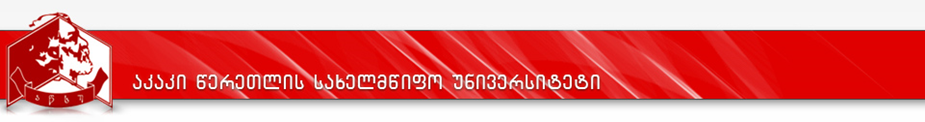 კურიკულუმიდანართი 1სასწავლო გეგმა      2021-2022პროგრამის დასახელება: რუსული ენა და ლიტერატურა                                                                  მისანიჭებელი კვალიფიკაცია:   მაგისტრი რუსულ   ფილოლოგიაში / MA in Russian Philologyპროგრამის დასახელებაპროგრამის დასახელებარუსული ენა და ლიტერატურაRussian Language and Literatureმისანიჭებელი აკადემიური ხარისხი/კვალიფიკაციამისანიჭებელი აკადემიური ხარისხი/კვალიფიკაციაჰუმანიტარულ მეცნიერებათა მაგისტრი რუსულ   ფილოლოგიაშიMA in Russian Philologyფაკულტეტის დასახელებაფაკულტეტის დასახელებაჰუმანიტარულ მეცნიერებათა ფაკულტეტიპროგრამის ხელმძღვანელიპროგრამის ხელმძღვანელივერა ოცხელი –აწსუ პროფესორი ტელ: 995 - (431) 4-09-05.     579 13 55 61 ელ.ფოსტა: vera.otskheli@atsu.edu.geპროგრამის ხანგრძლივობა/მოცულობა (სემესტრი, კრედიტების რაოდენობა)პროგრამის ხანგრძლივობა/მოცულობა (სემესტრი, კრედიტების რაოდენობა)პროგრამის ხანგრძლივობა – 4 სემესტრი;იგი მოიცავს 120 ECTS კრედიტს:სწავლების ენასწავლების ენაქართულიპროგრამის შემუშავებისა და განახლების თარიღები;პროგრამის შემუშავებისა და განახლების თარიღები;აკრედიტაციის საბჭოს გადაწყვეტილება: №92; 19.04.2012ფაკულტეტის საბჭოს გადაწყვეტილება ოქმი   № 1    08.09.2021აკადემიური საბჭოს გადაწყვეტილება № 1 (21/22) 17.09.21პროგრამაზე დაშვების წინაპირობები (მოთხოვნები)პროგრამაზე დაშვების წინაპირობები (მოთხოვნები)პროგრამაზე დაშვების წინაპირობები (მოთხოვნები)ბაკალავრის ან მასთან გათანაბრებული ხარისხი,ერთიანი ეროვნული სამაგისტრო  გამოცდის ჩაბარება,წერითი გამოცდის (ტესტირების) ჩაბარება რუსულ ენასა (B 2 დონე) და  ლიტერატურაში.წერით გამოცდაზე მინიმალური გამსვლელი ქულაა 51.ბაკალავრის ან მასთან გათანაბრებული ხარისხი,ერთიანი ეროვნული სამაგისტრო  გამოცდის ჩაბარება,წერითი გამოცდის (ტესტირების) ჩაბარება რუსულ ენასა (B 2 დონე) და  ლიტერატურაში.წერით გამოცდაზე მინიმალური გამსვლელი ქულაა 51.ბაკალავრის ან მასთან გათანაბრებული ხარისხი,ერთიანი ეროვნული სამაგისტრო  გამოცდის ჩაბარება,წერითი გამოცდის (ტესტირების) ჩაბარება რუსულ ენასა (B 2 დონე) და  ლიტერატურაში.წერით გამოცდაზე მინიმალური გამსვლელი ქულაა 51.პროგრამის მიზნებიპროგრამის მიზნებიპროგრამის მიზნებისამაგისტრო პროგრამა მიზნად ისახავს მოამზადოს მაღალი კვალიფიკაციის მქონე ფილოლოგი, რომელსაც ექნება ღრმა თეორიული და პრაქტიკული ცოდნა რუსული ენისა და ლიტერატურის დარგში, გააზრებული ექნება რუსული ენის როგორც სისტემის ფუნქციონალური თავისებურებები, მისი განვითარების თანამედროვე მდგომარეობა და ტენდენციები; გარკვეული იქნება ლიტერატურის თეორიისა და კრიტიკის, უახლესი რუსული ლიტერატურის პრობლემურ საკითხებში; სამაგისტრო პროგრამა მაგისტრანტს გამოუმუშავებს სამეცნიერო-კვლევითი მუშაობის უნარს, მოამზადებს სპეციალისტს შემდეგი კვლევისა და პრაქტიკული საქმიანობისათვის, ჩამოუყალიბებს მას საკუთარი დასკვნების საჯაროდ წარდგენის, მკაფიოდ დასაბუთების უნარს, შესაბამის ცოდნასა და უნარებზე დაყრდნობით. სამაგისტრო პროგრამა მიზნად ისახავს მოამზადოს მაღალი კვალიფიკაციის მქონე ფილოლოგი, რომელსაც ექნება ღრმა თეორიული და პრაქტიკული ცოდნა რუსული ენისა და ლიტერატურის დარგში, გააზრებული ექნება რუსული ენის როგორც სისტემის ფუნქციონალური თავისებურებები, მისი განვითარების თანამედროვე მდგომარეობა და ტენდენციები; გარკვეული იქნება ლიტერატურის თეორიისა და კრიტიკის, უახლესი რუსული ლიტერატურის პრობლემურ საკითხებში; სამაგისტრო პროგრამა მაგისტრანტს გამოუმუშავებს სამეცნიერო-კვლევითი მუშაობის უნარს, მოამზადებს სპეციალისტს შემდეგი კვლევისა და პრაქტიკული საქმიანობისათვის, ჩამოუყალიბებს მას საკუთარი დასკვნების საჯაროდ წარდგენის, მკაფიოდ დასაბუთების უნარს, შესაბამის ცოდნასა და უნარებზე დაყრდნობით. სამაგისტრო პროგრამა მიზნად ისახავს მოამზადოს მაღალი კვალიფიკაციის მქონე ფილოლოგი, რომელსაც ექნება ღრმა თეორიული და პრაქტიკული ცოდნა რუსული ენისა და ლიტერატურის დარგში, გააზრებული ექნება რუსული ენის როგორც სისტემის ფუნქციონალური თავისებურებები, მისი განვითარების თანამედროვე მდგომარეობა და ტენდენციები; გარკვეული იქნება ლიტერატურის თეორიისა და კრიტიკის, უახლესი რუსული ლიტერატურის პრობლემურ საკითხებში; სამაგისტრო პროგრამა მაგისტრანტს გამოუმუშავებს სამეცნიერო-კვლევითი მუშაობის უნარს, მოამზადებს სპეციალისტს შემდეგი კვლევისა და პრაქტიკული საქმიანობისათვის, ჩამოუყალიბებს მას საკუთარი დასკვნების საჯაროდ წარდგენის, მკაფიოდ დასაბუთების უნარს, შესაბამის ცოდნასა და უნარებზე დაყრდნობით. სწავლის შედეგები  ( ზოგადი და დარგობრივი კომპეტენციები)  პროგრამის დასრულებისას მაგისტრს ჩამოყალიბებული ექნება შემდეგი კომპეტენციები: (სწავლის შედეგების რუქა ახლავს დანართის სახით, იხ. დანართი 2)სწავლის შედეგები  ( ზოგადი და დარგობრივი კომპეტენციები)  პროგრამის დასრულებისას მაგისტრს ჩამოყალიბებული ექნება შემდეგი კომპეტენციები: (სწავლის შედეგების რუქა ახლავს დანართის სახით, იხ. დანართი 2)სწავლის შედეგები  ( ზოგადი და დარგობრივი კომპეტენციები)  პროგრამის დასრულებისას მაგისტრს ჩამოყალიბებული ექნება შემდეგი კომპეტენციები: (სწავლის შედეგების რუქა ახლავს დანართის სახით, იხ. დანართი 2)ცოდნა და გაცნობიერებასტილისტური თავისებურებათა გათვალისწინებით საფუძვლიანად იცის რუსული სალიტერატურო ენა – რუსულ ენაზე სწორად და თავისუფლად მეტყველება, კითხვა, წერა, მოსმენილის აღქმა-გაგება; გაცნობიერებული აქვს რუსული ენის ფუნქციონალური მრავალფეროვნება, მისი  ფონეტიკური, გრამატიკული და სტილისტური ნორმები; გაცნობიერებული აქვს რუსული ენის სისტემა და სტრუქტურა; გააზრებული აქვს რუსული ენის კავშირი სხვა ენებთან და მისი ტიპოლოგიური თავისებურებები, იცის მისი განვითარების თანამედროვე ეტაპის, მისი ლინგვოკულტუროლოგიის სპეციფიკა; რუსული ენათმეცნიერების თანამედროვე პრობლემები და აქტუალური საკითხები. საფუძვლიანად იცის რუსული ლიტერატურის განვითარების ისტორია, თანამედროვე რუსული ლიტერატურის ტენდენციები; გაცნობიერებული აქვს მისი ადგილი და როლი მსოფლიო კულტურაში, ლიტერატურული პროცესების კანონზომიერები; იცის მხატვრული ნაწარმოების ლინგვისტური და ლიტერატურათმცოდნეობითი ინტერპრეტაციის თეორიები.სტილისტური თავისებურებათა გათვალისწინებით საფუძვლიანად იცის რუსული სალიტერატურო ენა – რუსულ ენაზე სწორად და თავისუფლად მეტყველება, კითხვა, წერა, მოსმენილის აღქმა-გაგება; გაცნობიერებული აქვს რუსული ენის ფუნქციონალური მრავალფეროვნება, მისი  ფონეტიკური, გრამატიკული და სტილისტური ნორმები; გაცნობიერებული აქვს რუსული ენის სისტემა და სტრუქტურა; გააზრებული აქვს რუსული ენის კავშირი სხვა ენებთან და მისი ტიპოლოგიური თავისებურებები, იცის მისი განვითარების თანამედროვე ეტაპის, მისი ლინგვოკულტუროლოგიის სპეციფიკა; რუსული ენათმეცნიერების თანამედროვე პრობლემები და აქტუალური საკითხები. საფუძვლიანად იცის რუსული ლიტერატურის განვითარების ისტორია, თანამედროვე რუსული ლიტერატურის ტენდენციები; გაცნობიერებული აქვს მისი ადგილი და როლი მსოფლიო კულტურაში, ლიტერატურული პროცესების კანონზომიერები; იცის მხატვრული ნაწარმოების ლინგვისტური და ლიტერატურათმცოდნეობითი ინტერპრეტაციის თეორიები.ცოდნის პრაქტიკაში გამოყენების უნარიკურსდამთავრებულს აქვს რუსულ ენაზე დარგობრივი დისკურსის წარმართვის, საკუთარი აზრის ნათლად და დეტალურად გადმოცემის უნარი;სამეცნიერო და მეთოდური ლიტერატურის მშობლიურ და რუსულ ენაზე გამოყენების უნარი;სპეციალური ტექსტების თარგმნის უნარი როგორც რუსული ენიდან მშობლიურ ენაზე, ისე პირიქით, ასევე ამ ტექსტების რეფერირებისა და რედაქტირების უნარი;კურსდამთავრებულს შეუძლია ინფორმაციის მოპოვება და დამუშავება ქართულ და რუსულ ენებზე, საკუთარი ცოდნის მობილიზება და მოპოვებული ინფორმაციის გამოყენება, კომპლექსური პრობლემების გადაწყვეტის ახალი, ორიგინალური გზების ძიება, მათ შორის კვლევის დამოუკიდებლად განხორციელება უახლისი მეთოდების მეთოდებისა და მიდგომების გამოყენება.კურსდამთავრებულს აქვს რუსულ ენაზე დარგობრივი დისკურსის წარმართვის, საკუთარი აზრის ნათლად და დეტალურად გადმოცემის უნარი;სამეცნიერო და მეთოდური ლიტერატურის მშობლიურ და რუსულ ენაზე გამოყენების უნარი;სპეციალური ტექსტების თარგმნის უნარი როგორც რუსული ენიდან მშობლიურ ენაზე, ისე პირიქით, ასევე ამ ტექსტების რეფერირებისა და რედაქტირების უნარი;კურსდამთავრებულს შეუძლია ინფორმაციის მოპოვება და დამუშავება ქართულ და რუსულ ენებზე, საკუთარი ცოდნის მობილიზება და მოპოვებული ინფორმაციის გამოყენება, კომპლექსური პრობლემების გადაწყვეტის ახალი, ორიგინალური გზების ძიება, მათ შორის კვლევის დამოუკიდებლად განხორციელება უახლისი მეთოდების მეთოდებისა და მიდგომების გამოყენება.დასკვნის უნარიკურსდამთავრებულს შეუძლია დასახული საკვლევი პრობლემის წარმოჩენა, გააზრება, ანალიზი; განსაზღვრული გზების დასახვა მისი გადაჭრისათვის სათანადო მეთოდების გამოყენებით; გამომუშავებული აქვს პრობლემის გაანალიზების შედეგად ლოგიკური დასკვნების გაკეთების უნარი. აღნიშნული უნარის გამოვლენა უპირველეს ყოვლისა შეუძლია სამაგისტრო ნაშრომის შექმნისა და დაცვის პროცესში.  კურსდამთავრებულს შეუძლია დასახული საკვლევი პრობლემის წარმოჩენა, გააზრება, ანალიზი; განსაზღვრული გზების დასახვა მისი გადაჭრისათვის სათანადო მეთოდების გამოყენებით; გამომუშავებული აქვს პრობლემის გაანალიზების შედეგად ლოგიკური დასკვნების გაკეთების უნარი. აღნიშნული უნარის გამოვლენა უპირველეს ყოვლისა შეუძლია სამაგისტრო ნაშრომის შექმნისა და დაცვის პროცესში.  კომუნიკაციის უნარიკურსდამთავრებულს აქვს ქართულ და რუსულ ენაზე კომუნიკაციის უნარი სამეტყველო სიტუაციის ფაქტორების ერთობლიობისა და სალიტერატურო ნორმების გათვალისწინებით როგორც ზეპირი, ასევე წერილობითი ფორმით; დაუფლებულია საუბრის ხელოვნებას. შეუძლია კომუნიკაციის უახლესი ტექნოლოგიების გამოყენება.კურსდამთავრებულს აქვს ქართულ და რუსულ ენაზე კომუნიკაციის უნარი სამეტყველო სიტუაციის ფაქტორების ერთობლიობისა და სალიტერატურო ნორმების გათვალისწინებით როგორც ზეპირი, ასევე წერილობითი ფორმით; დაუფლებულია საუბრის ხელოვნებას. შეუძლია კომუნიკაციის უახლესი ტექნოლოგიების გამოყენება.სწავლის უნარიკურსდამთავრებულს შეუძლია საკუთარი სწავლის მიმართულების განსაზღვრა, საკუთარი ცოდნის გაანალიზება/შეფასება; იმის განსაზღვრა, თუ რა ცოდნა და უნარები უნდა შეიძინოს დასახული ამოცანის შესასრულებლად; გამომუშავებული აქვს შესასწავლი საგნის ასათვისებლად საჭირო სტრატეგიული უნარები - დაგეგმვის, ეტაპებად დაყოფის, სირთულეების განსაზღვრის, ხარვეზების გაანალიზებისა და აღმოფხვრის. შეუძლია სწავლის დამოუკიდებლად წარმართვა, ავლენს სწავლის პროცესის თავისებურებების გაცნობიერებისა  და სტრატეგიულად დაგეგმის მაღალ დონეს.კურსდამთავრებულს შეუძლია საკუთარი სწავლის მიმართულების განსაზღვრა, საკუთარი ცოდნის გაანალიზება/შეფასება; იმის განსაზღვრა, თუ რა ცოდნა და უნარები უნდა შეიძინოს დასახული ამოცანის შესასრულებლად; გამომუშავებული აქვს შესასწავლი საგნის ასათვისებლად საჭირო სტრატეგიული უნარები - დაგეგმვის, ეტაპებად დაყოფის, სირთულეების განსაზღვრის, ხარვეზების გაანალიზებისა და აღმოფხვრის. შეუძლია სწავლის დამოუკიდებლად წარმართვა, ავლენს სწავლის პროცესის თავისებურებების გაცნობიერებისა  და სტრატეგიულად დაგეგმის მაღალ დონეს.ღირებულებებიგაცნობიერებული აქვს საკუთარი პასუხისმგებლობა საზოგადოების წინაშე, ექნება პატიოსანი დამოკიდებულებას პროფესიული მოვალეობის მიმართ; მაგისტრანტს ექნება პატივისცემა ჰუმანიზმის, ქართული, რუსული და ზოგადად მსოფლიო კულტურის ღირებულებებისადმი, სწრაფვა ახალი ღირებულებების დამკვიდრებისადმი.გაცნობიერებული აქვს საკუთარი პასუხისმგებლობა საზოგადოების წინაშე, ექნება პატიოსანი დამოკიდებულებას პროფესიული მოვალეობის მიმართ; მაგისტრანტს ექნება პატივისცემა ჰუმანიზმის, ქართული, რუსული და ზოგადად მსოფლიო კულტურის ღირებულებებისადმი, სწრაფვა ახალი ღირებულებების დამკვიდრებისადმი.სწავლების მეთოდებისწავლების მეთოდებისწავლების მეთოდებიპროგრამა სწავლების მეთოდების მხრივ ორიენტირებულია კოორდინირებაზე: მოხდება სხვადასხვა მიმართულების, კონცეფციების ანალიზი, შეპირისპირება და შეჯერება. სწავლების პროცესის სისტემურობა, თანმიმდევრულობა ხელს შეუწყობს მაღალი კვალიფიკაციის მქონე ფილოლოგის ჩამოყალიბებას.ლექციასა და პრაქტიკულ მეცადინეობებზე გამოყენებული იქნება ვერბალური მეთოდი, წიგნზე მუშაობისა და დემონსტრირების მეთოდი, დისკუსია-დებატები, ქმედებაზე ორიენტირებული სწავლება, ანალიზისა და სინთეზის მეთოდი. პროგრამა ითვალისწინებს ასევე  სწავლებისა და სწავლის უახლესი მეთოდოლოგიის - ინფორმაციულ-ტექნიკური მეთოდების - გამოყენებას სწავლების პროცესში. პროგრამის პრიორიტეტული მიმართულებაა ლექციებსა და პრაქტიკულებზე მაგისტრანტის მაქსიმალური აქტიურობის სტიმულირება, სწავლების პროცესში მის შესაძლებლობათა გათვალისწინება და ამავდროულად ამ შესაძლებლობათა სრული რეალიზაციის ხელშეწყობა, რაც უზრუნველყოფს სწავლების მაქსიმალურად მაღალ შედეგებს. პროგრამა სწავლების მეთოდების მხრივ ორიენტირებულია კოორდინირებაზე: მოხდება სხვადასხვა მიმართულების, კონცეფციების ანალიზი, შეპირისპირება და შეჯერება. სწავლების პროცესის სისტემურობა, თანმიმდევრულობა ხელს შეუწყობს მაღალი კვალიფიკაციის მქონე ფილოლოგის ჩამოყალიბებას.ლექციასა და პრაქტიკულ მეცადინეობებზე გამოყენებული იქნება ვერბალური მეთოდი, წიგნზე მუშაობისა და დემონსტრირების მეთოდი, დისკუსია-დებატები, ქმედებაზე ორიენტირებული სწავლება, ანალიზისა და სინთეზის მეთოდი. პროგრამა ითვალისწინებს ასევე  სწავლებისა და სწავლის უახლესი მეთოდოლოგიის - ინფორმაციულ-ტექნიკური მეთოდების - გამოყენებას სწავლების პროცესში. პროგრამის პრიორიტეტული მიმართულებაა ლექციებსა და პრაქტიკულებზე მაგისტრანტის მაქსიმალური აქტიურობის სტიმულირება, სწავლების პროცესში მის შესაძლებლობათა გათვალისწინება და ამავდროულად ამ შესაძლებლობათა სრული რეალიზაციის ხელშეწყობა, რაც უზრუნველყოფს სწავლების მაქსიმალურად მაღალ შედეგებს. პროგრამა სწავლების მეთოდების მხრივ ორიენტირებულია კოორდინირებაზე: მოხდება სხვადასხვა მიმართულების, კონცეფციების ანალიზი, შეპირისპირება და შეჯერება. სწავლების პროცესის სისტემურობა, თანმიმდევრულობა ხელს შეუწყობს მაღალი კვალიფიკაციის მქონე ფილოლოგის ჩამოყალიბებას.ლექციასა და პრაქტიკულ მეცადინეობებზე გამოყენებული იქნება ვერბალური მეთოდი, წიგნზე მუშაობისა და დემონსტრირების მეთოდი, დისკუსია-დებატები, ქმედებაზე ორიენტირებული სწავლება, ანალიზისა და სინთეზის მეთოდი. პროგრამა ითვალისწინებს ასევე  სწავლებისა და სწავლის უახლესი მეთოდოლოგიის - ინფორმაციულ-ტექნიკური მეთოდების - გამოყენებას სწავლების პროცესში. პროგრამის პრიორიტეტული მიმართულებაა ლექციებსა და პრაქტიკულებზე მაგისტრანტის მაქსიმალური აქტიურობის სტიმულირება, სწავლების პროცესში მის შესაძლებლობათა გათვალისწინება და ამავდროულად ამ შესაძლებლობათა სრული რეალიზაციის ხელშეწყობა, რაც უზრუნველყოფს სწავლების მაქსიმალურად მაღალ შედეგებს. პროგრამის სტრუქტურაპროგრამის სტრუქტურაპროგრამის სტრუქტურაპროგრამის კურიკულუმი სასწავლო დისციპლინათა 3 კატეგორიას მოიცავს:1. სავალდებულო კურსების მოდული–75 კრედიტი, 2 არჩევითი კურსი-15 კრედიტი, 3.სამეცნიერო კომპონენტი:  სამაგისტრო  ნაშრომი - 30 კრედიტი;არჩევითი კურსებისათვის განკუთვნილია 10 კრედიტი. II - III სემესტრებში სტუდენტებმა არჩევითი კურსების თითოეული ბლოკიდან უნდა აირჩიოს თითო საგანი; საკურსო ნაშრომი 5 კრედიტი - 125 საათი. სამაგისტრო ნაშრომი 30 კრედიტი - 750 საათი. სასწავლო გეგმა იხ.დანართი 1-ის სახით!პროგრამის კურიკულუმი სასწავლო დისციპლინათა 3 კატეგორიას მოიცავს:1. სავალდებულო კურსების მოდული–75 კრედიტი, 2 არჩევითი კურსი-15 კრედიტი, 3.სამეცნიერო კომპონენტი:  სამაგისტრო  ნაშრომი - 30 კრედიტი;არჩევითი კურსებისათვის განკუთვნილია 10 კრედიტი. II - III სემესტრებში სტუდენტებმა არჩევითი კურსების თითოეული ბლოკიდან უნდა აირჩიოს თითო საგანი; საკურსო ნაშრომი 5 კრედიტი - 125 საათი. სამაგისტრო ნაშრომი 30 კრედიტი - 750 საათი. სასწავლო გეგმა იხ.დანართი 1-ის სახით!პროგრამის კურიკულუმი სასწავლო დისციპლინათა 3 კატეგორიას მოიცავს:1. სავალდებულო კურსების მოდული–75 კრედიტი, 2 არჩევითი კურსი-15 კრედიტი, 3.სამეცნიერო კომპონენტი:  სამაგისტრო  ნაშრომი - 30 კრედიტი;არჩევითი კურსებისათვის განკუთვნილია 10 კრედიტი. II - III სემესტრებში სტუდენტებმა არჩევითი კურსების თითოეული ბლოკიდან უნდა აირჩიოს თითო საგანი; საკურსო ნაშრომი 5 კრედიტი - 125 საათი. სამაგისტრო ნაშრომი 30 კრედიტი - 750 საათი. სასწავლო გეგმა იხ.დანართი 1-ის სახით!სტუდენტის ცოდნის შეფასების სისტემა და კრიტერიუმები/სტუდენტის ცოდნის შეფასების სისტემა და კრიტერიუმები/სტუდენტის ცოდნის შეფასების სისტემა და კრიტერიუმები/სტუდენტთა მიღწევების შეფასება ხდება საქართველოს განათლებისა და მეცნიერების მინისტრის 2007 წლის 5 იანვრის №3 და 2016 წლის 18 აგვისტოს №102/ნ ბრძანებებით განსაზღვრული პუნქტების გათვალისწინებით:კრედიტის მიღება შესაძლებელია მხოლოდ სტუდენტის მიერ სილაბუსით დაგეგმილი სწავლის შედეგების მიღწევის შემდეგ, რაც გამოიხატება მე-6 პუნქტის “ა” ქვეპუნქტით გათვალისწინებული ერთ-ერთი დადებითი შეფასებით.დაუშვებელია სტუდენტის მიერ მიღწეული სწავლის შედეგების ერთჯერადად, მხოლოდ დასკვნითი გამოცდის საფუძველზე შეფასება. სტუდენტის გაწეული შრომის შეფასება გარკვეული შეფარდებით უნდა ითვალისწინებდეს:ა) შუალედურ შეფასებას;ბ) დასკვნითი გამოცდის შეფასებას.სასწავლო კურსის მაქსიმალური შეფასება 100 ქულის ტოლია.დასკვნითი გამოცდა არ უნდა შეფასდეს 40 ქულაზე მეტით.დასკვნით გამოცდაზე  გასვლის უფლება  ეძლევა სტუდენტს, რომლის შუალედური შეფასებების კომპონენტებში მინიმალური კომპეტენციის ზღვარი ჯამურად შეადგენს არანაკლებ 18 ქულას. დასკვნით გამოცდაზე სტუდენტის მიერ მიღებული შეფასების მინიმალური ზღვარი განისაზღვროს 15 ქულით.შეფასების სისტემა უშვებს:ხუთი სახის დადებით შეფასებას:ფრიადი – შეფასების 91-100 ქულა;ძალიან კარგი – მაქსიმალური შეფასების 81-90 ქულა;კარგი – მაქსიმალური შეფასების 71-80 ქულა;დამაკმაყოფილებელი – მაქსიმალური შეფასების 61-70 ქულა;საკმარისი – მაქსიმალური შეფასების 51-60 ქულა.ორი სახის უარყოფით შეფასებას:(FX) ვერ ჩააბარა – მაქსიმალური შეფასების 41-50 ქულა, რაც ნიშნავს, რომ სტუდენტს ჩასაბარებლად მეტი მუშაობა სჭირდება და ეძლევა დამოუკიდებელი მუშაობით დამატებით გამოცდაზე ერთხელ გასვლის უფლება;ჩაიჭრა – მაქსიმალური შეფასების 40 ქულა და ნაკლები, რაც ნიშნავს, რომ სტუდენტის მიერ ჩატარებული სამუშაო არ არის საკმარისი და მას საგანი ახლიდან აქვს შესასწავლი.საბოლოო შეფასებების მიღება ხდება შუალედური შეფასებებისა და  დასკვნითი გამოცდის შეფასების დაჯამების საფუძველზე.საგანმანათლებლო პროგრამის სასწავლო კომპონენტში, FX-ის მიღების შემთხვევაში დამატებითი გამოცდა დაინიშნება დასკვნითი გამოცდის შედეგების გამოცხადებიდან არანაკლებ 5 დღეში.სასწავლო კურსში სტუდენტის მიღწევების შეფასების დამატებითი კრიტერიუმები განისაზღვრება შესაბამისი სილაბუსით.სტუდენტთა მიღწევების შეფასება ხდება საქართველოს განათლებისა და მეცნიერების მინისტრის 2007 წლის 5 იანვრის №3 და 2016 წლის 18 აგვისტოს №102/ნ ბრძანებებით განსაზღვრული პუნქტების გათვალისწინებით:კრედიტის მიღება შესაძლებელია მხოლოდ სტუდენტის მიერ სილაბუსით დაგეგმილი სწავლის შედეგების მიღწევის შემდეგ, რაც გამოიხატება მე-6 პუნქტის “ა” ქვეპუნქტით გათვალისწინებული ერთ-ერთი დადებითი შეფასებით.დაუშვებელია სტუდენტის მიერ მიღწეული სწავლის შედეგების ერთჯერადად, მხოლოდ დასკვნითი გამოცდის საფუძველზე შეფასება. სტუდენტის გაწეული შრომის შეფასება გარკვეული შეფარდებით უნდა ითვალისწინებდეს:ა) შუალედურ შეფასებას;ბ) დასკვნითი გამოცდის შეფასებას.სასწავლო კურსის მაქსიმალური შეფასება 100 ქულის ტოლია.დასკვნითი გამოცდა არ უნდა შეფასდეს 40 ქულაზე მეტით.დასკვნით გამოცდაზე  გასვლის უფლება  ეძლევა სტუდენტს, რომლის შუალედური შეფასებების კომპონენტებში მინიმალური კომპეტენციის ზღვარი ჯამურად შეადგენს არანაკლებ 18 ქულას. დასკვნით გამოცდაზე სტუდენტის მიერ მიღებული შეფასების მინიმალური ზღვარი განისაზღვროს 15 ქულით.შეფასების სისტემა უშვებს:ხუთი სახის დადებით შეფასებას:ფრიადი – შეფასების 91-100 ქულა;ძალიან კარგი – მაქსიმალური შეფასების 81-90 ქულა;კარგი – მაქსიმალური შეფასების 71-80 ქულა;დამაკმაყოფილებელი – მაქსიმალური შეფასების 61-70 ქულა;საკმარისი – მაქსიმალური შეფასების 51-60 ქულა.ორი სახის უარყოფით შეფასებას:(FX) ვერ ჩააბარა – მაქსიმალური შეფასების 41-50 ქულა, რაც ნიშნავს, რომ სტუდენტს ჩასაბარებლად მეტი მუშაობა სჭირდება და ეძლევა დამოუკიდებელი მუშაობით დამატებით გამოცდაზე ერთხელ გასვლის უფლება;ჩაიჭრა – მაქსიმალური შეფასების 40 ქულა და ნაკლები, რაც ნიშნავს, რომ სტუდენტის მიერ ჩატარებული სამუშაო არ არის საკმარისი და მას საგანი ახლიდან აქვს შესასწავლი.საბოლოო შეფასებების მიღება ხდება შუალედური შეფასებებისა და  დასკვნითი გამოცდის შეფასების დაჯამების საფუძველზე.საგანმანათლებლო პროგრამის სასწავლო კომპონენტში, FX-ის მიღების შემთხვევაში დამატებითი გამოცდა დაინიშნება დასკვნითი გამოცდის შედეგების გამოცხადებიდან არანაკლებ 5 დღეში.სასწავლო კურსში სტუდენტის მიღწევების შეფასების დამატებითი კრიტერიუმები განისაზღვრება შესაბამისი სილაბუსით.სტუდენტთა მიღწევების შეფასება ხდება საქართველოს განათლებისა და მეცნიერების მინისტრის 2007 წლის 5 იანვრის №3 და 2016 წლის 18 აგვისტოს №102/ნ ბრძანებებით განსაზღვრული პუნქტების გათვალისწინებით:კრედიტის მიღება შესაძლებელია მხოლოდ სტუდენტის მიერ სილაბუსით დაგეგმილი სწავლის შედეგების მიღწევის შემდეგ, რაც გამოიხატება მე-6 პუნქტის “ა” ქვეპუნქტით გათვალისწინებული ერთ-ერთი დადებითი შეფასებით.დაუშვებელია სტუდენტის მიერ მიღწეული სწავლის შედეგების ერთჯერადად, მხოლოდ დასკვნითი გამოცდის საფუძველზე შეფასება. სტუდენტის გაწეული შრომის შეფასება გარკვეული შეფარდებით უნდა ითვალისწინებდეს:ა) შუალედურ შეფასებას;ბ) დასკვნითი გამოცდის შეფასებას.სასწავლო კურსის მაქსიმალური შეფასება 100 ქულის ტოლია.დასკვნითი გამოცდა არ უნდა შეფასდეს 40 ქულაზე მეტით.დასკვნით გამოცდაზე  გასვლის უფლება  ეძლევა სტუდენტს, რომლის შუალედური შეფასებების კომპონენტებში მინიმალური კომპეტენციის ზღვარი ჯამურად შეადგენს არანაკლებ 18 ქულას. დასკვნით გამოცდაზე სტუდენტის მიერ მიღებული შეფასების მინიმალური ზღვარი განისაზღვროს 15 ქულით.შეფასების სისტემა უშვებს:ხუთი სახის დადებით შეფასებას:ფრიადი – შეფასების 91-100 ქულა;ძალიან კარგი – მაქსიმალური შეფასების 81-90 ქულა;კარგი – მაქსიმალური შეფასების 71-80 ქულა;დამაკმაყოფილებელი – მაქსიმალური შეფასების 61-70 ქულა;საკმარისი – მაქსიმალური შეფასების 51-60 ქულა.ორი სახის უარყოფით შეფასებას:(FX) ვერ ჩააბარა – მაქსიმალური შეფასების 41-50 ქულა, რაც ნიშნავს, რომ სტუდენტს ჩასაბარებლად მეტი მუშაობა სჭირდება და ეძლევა დამოუკიდებელი მუშაობით დამატებით გამოცდაზე ერთხელ გასვლის უფლება;ჩაიჭრა – მაქსიმალური შეფასების 40 ქულა და ნაკლები, რაც ნიშნავს, რომ სტუდენტის მიერ ჩატარებული სამუშაო არ არის საკმარისი და მას საგანი ახლიდან აქვს შესასწავლი.საბოლოო შეფასებების მიღება ხდება შუალედური შეფასებებისა და  დასკვნითი გამოცდის შეფასების დაჯამების საფუძველზე.საგანმანათლებლო პროგრამის სასწავლო კომპონენტში, FX-ის მიღების შემთხვევაში დამატებითი გამოცდა დაინიშნება დასკვნითი გამოცდის შედეგების გამოცხადებიდან არანაკლებ 5 დღეში.სასწავლო კურსში სტუდენტის მიღწევების შეფასების დამატებითი კრიტერიუმები განისაზღვრება შესაბამისი სილაბუსით.დასაქმების სფეროებიდასაქმების სფეროებიდასაქმების სფეროებიკურსდამთავრებულს შეუძლია საქმიანობა სამთავრობო დაწესებულებებსა და არასამთავრობო სექტორში, ჰუმანიტარული სტრუქტურების დაწესებულებებში, კერძოდ, საგანმანათლებლო, კულტურის, მართვის, საგამომცემლო, დაწესებულებებში; საინფორმაციო საშუალებების, კულტურული ურთიერთობების, სოციალურ-ჰუმანიტარულ და ბიზნესის სფეროებში.კურსდამთავრებულს შეუძლია საქმიანობა სამთავრობო დაწესებულებებსა და არასამთავრობო სექტორში, ჰუმანიტარული სტრუქტურების დაწესებულებებში, კერძოდ, საგანმანათლებლო, კულტურის, მართვის, საგამომცემლო, დაწესებულებებში; საინფორმაციო საშუალებების, კულტურული ურთიერთობების, სოციალურ-ჰუმანიტარულ და ბიზნესის სფეროებში.კურსდამთავრებულს შეუძლია საქმიანობა სამთავრობო დაწესებულებებსა და არასამთავრობო სექტორში, ჰუმანიტარული სტრუქტურების დაწესებულებებში, კერძოდ, საგანმანათლებლო, კულტურის, მართვის, საგამომცემლო, დაწესებულებებში; საინფორმაციო საშუალებების, კულტურული ურთიერთობების, სოციალურ-ჰუმანიტარულ და ბიზნესის სფეროებში.სწავლისათვის აუცილებელი დამხმარე პირობები/რესურსებისწავლისათვის აუცილებელი დამხმარე პირობები/რესურსებისწავლისათვის აუცილებელი დამხმარე პირობები/რესურსებისაგანმანათლებლო პროგრამის რეალიზაციას ახდენს აწსუ მაღალკვალიფიციური აკადემიური პერსონალი სასწავლო კურსების პროფილის შესაბამისად. საგანმანათლებლო პროგრამის სასწავლო პროცესი უზრუნველყოფილია კეთილმოწყობილი კაბინეტებით, აუდიტორიებით, კომპიუტერული ცენტრებით;  სასწავლო-მეთოდური მასალებით: შესაბამისი საბიბლიოთეკო ფონდებით (წიგნადი, ციფრული).საგანმანათლებლო პროგრამის რეალიზაციას ახდენს აწსუ მაღალკვალიფიციური აკადემიური პერსონალი სასწავლო კურსების პროფილის შესაბამისად. საგანმანათლებლო პროგრამის სასწავლო პროცესი უზრუნველყოფილია კეთილმოწყობილი კაბინეტებით, აუდიტორიებით, კომპიუტერული ცენტრებით;  სასწავლო-მეთოდური მასალებით: შესაბამისი საბიბლიოთეკო ფონდებით (წიგნადი, ციფრული).საგანმანათლებლო პროგრამის რეალიზაციას ახდენს აწსუ მაღალკვალიფიციური აკადემიური პერსონალი სასწავლო კურსების პროფილის შესაბამისად. საგანმანათლებლო პროგრამის სასწავლო პროცესი უზრუნველყოფილია კეთილმოწყობილი კაბინეტებით, აუდიტორიებით, კომპიუტერული ცენტრებით;  სასწავლო-მეთოდური მასალებით: შესაბამისი საბიბლიოთეკო ფონდებით (წიგნადი, ციფრული).№კურსის დასახელებაკრდატვირთვის მოცულობა, სთ-შიდატვირთვის მოცულობა, სთ-შიდატვირთვის მოცულობა, სთ-შიდატვირთვის მოცულობა, სთ-შილ/პ/ლ/ჯგსემესტრისემესტრისემესტრისემესტრიდაშვების წინაპირობა№კურსის დასახელებაკრსულსაკონტაქტოსაკონტაქტოდამლ/პ/ლ/ჯგIIIIIIIVდაშვების წინაპირობა№კურსის დასახელებაკრსულაუდიტორულიშუალედ.დასკვნითი გამოცდებიდამლ/პ/ლ/ჯგIIIIIIIVდაშვების წინაპირობა123456789101112131პროგრამისათვის სავალდებულო კურსებიპროგრამისათვის სავალდებულო კურსებიპროგრამისათვის სავალდებულო კურსებიპროგრამისათვის სავალდებულო კურსებიპროგრამისათვის სავალდებულო კურსებიპროგრამისათვის სავალდებულო კურსებიპროგრამისათვის სავალდებულო კურსებიპროგრამისათვის სავალდებულო კურსებიპროგრამისათვის სავალდებულო კურსებიპროგრამისათვის სავალდებულო კურსებიპროგრამისათვის სავალდებულო კურსებიპროგრამისათვის სავალდებულო კურსები1.1რუსული ენა 15125753470/0/0/5x1.2ლინგვოკულტუროლოგია5125453772/0/0/1x1.3ენის სემიოტიკა5125303921/0/0/1x1.4თანამედროვე რუსული ლიტერატურა5125453772/0/0/1x1.5უცხო ენა(ინგლისური,გერმანული,ფრანგული)15125303920/2/0/0x1.6რუსული ენა 25125753470/0/0/5xI.11.7ტექსტის ლინგვისტიკა5125303921/0/0/1x1.8ლიტერატურის თეორია5125303921/0/0/1x1.9უახლესი  რუსული  ლიტერატურა5125303921/0/0/1x1.10უცხო ენა(ინგლისური, გერმანული,ფრანგული)25125303920/2/0/0xI.51.11შედარებითი ლიტმცოდნეობის ზოგადი საკითხები5125303921/1/0/0x1.12რუსული ენის სტილისტიკა5125303921/1/0/0x1.13თარგმანის პრობლემები5125303921/1/0/0x1.14მხატვრული ტექსტის ლიტმცოდნეობითი თეორიები5125303921/0/0/1x1.15რუსული ლიტერატურული კრიტიკა   5125453772/0/0/1x1.16სამაგისტრო ნაშრომი                                                                 30750xსულსულ105არჩევითი კურსები (15 კრედიტი)არჩევითი კურსები (15 კრედიტი)არჩევითი კურსები (15 კრედიტი)არჩევითი კურსები (15 კრედიტი)არჩევითი კურსები (15 კრედიტი)არჩევითი კურსები (15 კრედიტი)არჩევითი კურსები (15 კრედიტი)არჩევითი კურსები (15 კრედიტი)არჩევითი კურსები (15 კრედიტი)არჩევითი კურსები (15 კრედიტი)არჩევითი კურსები (15 კრედიტი)არჩევითი კურსები (15 კრედიტი)2არჩევითი კურსები  Iარჩევითი კურსები  Iარჩევითი კურსები  Iარჩევითი კურსები  Iარჩევითი კურსები  Iარჩევითი კურსები  Iარჩევითი კურსები  Iარჩევითი კურსები  Iარჩევითი კურსები  Iარჩევითი კურსები  Iარჩევითი კურსები  Iარჩევითი კურსები  I2.1სამეცნიერო წერის საფუძვლები5125303921/0/0/1x2.2პოლონური ენა5125303920/2/0/0x3არჩევითი კურსები IIარჩევითი კურსები IIარჩევითი კურსები IIარჩევითი კურსები IIარჩევითი კურსები IIარჩევითი კურსები IIარჩევითი კურსები IIარჩევითი კურსები IIარჩევითი კურსები IIარჩევითი კურსები IIარჩევითი კურსები IIარჩევითი კურსები II3.1კულტურათშორისი კომუნიკაციის საფუძვლები5125303921/0/0/1x3.2რუსული და ქართული ენების ტიპოლოგიური ანალიზი5125303921/0/0/1x4არჩევითი კურსები IIIარჩევითი კურსები IIIარჩევითი კურსები IIIარჩევითი კურსები IIIარჩევითი კურსები IIIარჩევითი კურსები IIIარჩევითი კურსები IIIარჩევითი კურსები IIIარჩევითი კურსები IIIარჩევითი კურსები IIIარჩევითი კურსები IIIარჩევითი კურსები III4.1 სლავური ენების ტიპოლოგიური ანალიზი5125303921/0/0/1x4.2რუსულ-ქართული ლიტერატურული ურთიერთობები5125303921/0/0/1xსულსულ15სულსულ120